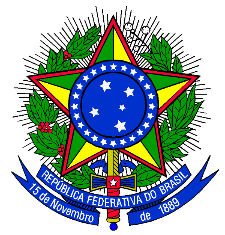 Poder JudiciárioConselho Nacional de JustiçaSecretaria Especial de Programas, Pesquisas e Gestão EstratégicaDepartamento de Gestão EstratégicaRanking da Transparência do Poder Judiciário 2020Versão 1 Abril / 2020Introdução e Orientações GeraisO presente documento tem por finalidade orientar os tribunais e conselhos do Poder Judiciário sobre o atendimento aos itens do Ranking da Transparência do Poder Judiciário 2020, instituído pela Portaria CNJ nº 67, de 7 de abril de 2020.Importa, salientar, que não constam desse glossário itens, que em nossa avaliação, são autoexplicativos.As respostas devem ser encaminhadas ao Conselho Nacional de Justiça até o dia 22/5, por meio do questionário eletrônico “ranking da transparência 2020”, disponível em https://www.cnj.jus.br/formularios/ranking-transparencia-2020/.Não temos a pretensão de, nesse documento, exaurir todas, eventuais, dúvidas que surgirem. Contudo, esperamos, contribuir eficazmente com os tribunais e conselhos ao responderem aos itens do ranking.GESTÃOO órgão publica:1 – Os objetivos estratégicos, metas e indicadores?Deverão ser apresentados os objetivos estratégicos do órgão, definidos no plano estratégico. Ademais, é indispensável a demonstração do desdobramento desses em indicadores de desempenho e suas respectivas metas para o período.2 – Os resultados alcançados pelo órgão?Para o item resultados, o órgão deverá apresentar, em link próprio, página com os resultados auferidos após o acompanhamento e monitoramento dos objetivos, indicadores e metas.3 – O registro das competências e responsabilidades do órgão?O órgão deverá informar o espaço de seu sítio eletrônico de que conste as competências e responsabilidades do órgão, podendo informar o link de acesso à Constituição Federal ou Estadual ou ao Regimento Interno.4 – Estrutura organizacional, demonstrada de forma textual ou gráfica, que apresente claramente a relação hierárquica entre as unidades?O órgão respondente deverá informar o link de seu site que apresente a estrutura orgânica. Pode ser demonstrada por meio de organograma.5 – Os atos normativos expedidos pelo órgão?O órgão deverá informar o link de seu site que possibilite o acesso aos atos normativos exarados (portarias, instruções normativas, resoluções etc). Não é suficiente informar o link do veículo em que os atos são oficialmente publicados (Diário de Justiça, Diário Oficial), os atos normativos têm que estar disponíveis também no sítio eletrônico do órgão respondente.6 – Os dados gerais para o acompanhamento de programas, ações e projetos desenvolvidos?O tribunal deve indicar link(s) de acesso público que permita(m) acesso a relatórios, páginas específicas ou ferramentas de acompanhamento (sistemas que possibilitem o acompanhamento) de todos os programas, ações e projetos desenvolvidos. Tais instrumentos deverão indicar minimamente, de forma clara e objetiva, o escopo, o cronograma e o orçamento de cada uma das iniciativas em execução. As informações acessadas deverão, ainda, ser atuais, contendo dados sobre seu andamento no ano corrente.7 – Os levantamentos estatísticos sobre a atuação do órgão, conforme glossários e indicadores da Resolução CNJ nº 76 /2009?O tribunal deve indicar link de acesso público aos relatórios, painéis ou outras formas de consulta que permitam identificar estatísticas processuais, utilizando-se os critérios definidos pelo CNJ na Resolução CNJ nº 76/2009. Não são aceitos links que simplesmente fazem o direcionamento aos relatórios/painéis/dados produzidos e sistematizados pelo CNJ e não será aceito recibo de entrega de dados ao CNJ. Deverão ser publicados minimamente:Número de processos novos;Número de processos pendentes; Número de processos julgados;Número de processos baixados; Taxa de congestionamento;Índice de atendimento à demanda;Tempo médio de duração dos processos;Acompanhamento das metas nacionais.As informações deverão ser disponibilizadas separando-se por: 2º grau, 1º grau, Turmas Recursais e Juizados Especiais. Os dados devem ser apresentados de forma consolidada (total do tribunal e da instância) e também de forma individualizada por unidade judiciária e por magistrado. Devem ser utilizados os conceitos da Resolução CNJ nº 76/2009 (Justiça em Números e Módulo de Produtividade Mensal). 8 – O site dispõe de mecanismo que possibilite o acompanhamento dos respectivos procedimentos e processos administrativos instaurados que não se enquadrem nas hipóteses de sigilo?Sistema que permita o acesso de usuários externos aos processos/procedimentos administrativos do Tribunal/Conselho. Também é concedida a pontuação ao órgão que permite a criação de login e senha para acesso aos processos/procedimentos administrativos que não se enquadrem nas hipóteses de sigilo.AUDIÊNCIAS E SESSÕES9 - As audiências públicas, consultas públicas ou outras formas de participação popular?Caso o órgão respondente não tenha realizado audiências públicas, consultas públicas ou outras formas de participação popular, deverá criar link/página específica contendo essa informação (exemplo: “O tribunal X não realizou em 20xx consultas públicas ou outras formas de participação popular”).10 – O calendário das sessões colegiadas?O Tribunal deve informar se disponibiliza antecipadamente, no site oficial, o calendário das sessões colegiadas.11 – A Pauta de Julgamentos?O Tribunal deve informar se disponibiliza no site oficial a Pauta de Julgamentos das Sessões Colegiadas.14 – A ata das sessões dos órgãos colegiados?O tribunal/conselho deve informar se disponibiliza no site oficial as Atas das Sessões Colegiadas.15 – A presença em Plenário?O Tribunal deve informar se disponibiliza no site oficial a presença dos membros nas reuniões colegiadas, seja nas atas das sessões ou em certidão separada.16 – A pauta das reuniões de comissões e respectivos resultados e atas?O tribunal deve indicar links de acesso público que permitam consultar as pautas e as atas das reuniões das Comissões. As atas devem necessariamente conter a relação dos presentes à reunião.Na hipótese de a Comissão encontrar-se inativa ou nunca ter realizado reuniões, é imperioso que o link fornecido direcione para página que contenha tal informação de maneira expressa.      É importante destacar que comissões não se confundem com comitês; desse modo, para fins de pontuação, os segundos não suprirão a ausência/inexistência das primeiras, ainda que o objeto seja o mesmo (ex: Comitê de Gestão Estratégica não substitui Comissão de Gestão Estratégica para fins de pontuação no Ranking). A única exceção dar-se-á na hipótese de o tribunal adotar a estrutura de comitês para todos os seus colegiados (o que deverá ser comprovado com a indicação de link que remeta para Regimento Interno do tribunal).Por fim, as comissões cujos dados devem ser disponibilizados são aquelas previstas no Regimento Interno da instituição.SERVIÇO DE INFORMAÇÕES AO CIDADÃO – SIC19 – O campo denominado ‘Serviço de Informações ao Cidadão’ na página inicial?”O item será considerado cumprido caso haja o campo “Serviço de Informações ao Cidadão”, ou “Acesso à Informação”, “SIC” ou o ícone ; e que dê acesso efetivamente ao SIC.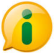 20 – Existe indicação precisa no site de funcionamento de um Serviço de Informações ao Cidadão (SIC) a que o cidadão possa entregar pessoalmente o pedido de acesso a informações?Serão aceitos a indicação de atendimento presencial da Ouvidoria ou outro setor responsável, desde que esteja claro que a referida unidade é responsável por prestar o Serviço de Informações ao Cidadão.21 – Há indicação do órgão ou unidade orgânica responsável pelo SIC?Deve constar expressamente qual unidade é responsável pelo Serviço de Informações ao Cidadão.22 – Há indicação de telefone (s) de atendimento do SIC?Os telefones devem estar na página do SIC ou no rodapé do SIC. Os telefones do Tribunal, dissociados dos serviços de SIC/Ouvidoria, não serão aceitos para computo do item.23 – Há indicação dos horários de funcionamento do SIC?Os horários de funcionamento devem estar na página do SIC ou no rodapé do SIC. Os horários de funcionamento do Tribunal, dissociados dos serviços de SIC/Ouvidoria, não serão aceitos para computo do item.24 – Existe indicação precisa no site de funcionamento de um Serviço de Informações ao Cidadão (SIC) no qual o cidadão possa enviar pedidos de informação de forma eletrônica (e-SIC)?Considera-se “forma eletrônica” tanto a existência de formulário eletrônico, quanto a disponibilização de e-mail (correio eletrônico). O item não será considerado atendido se não houver na página ou no próprio formulário eletrônico a indicação expressa de que se trata do serviço de acesso à informação, nos termos da Lei n. 12.527/2011. O tribunal/conselho deve, neste item, informar o caminho percorrido no site para localizar o link indicado na resposta.25 – O site indica a possibilidade de acompanhamento posterior do pedido de acesso à informação?Será considerado atendido quando houver a informação de que o pedido registrado pode ser acompanhado por qualquer forma, mediante e-mail, eletronicamente ou por telefone.26 – O site disponibiliza serviço que permita o registro de denúncias e reclamações?Refere-se ao serviço da Ouvidoria, Corregedoria ou de outra unidade do Tribunal que receba denúncia e reclamações dos cidadãos. O tribunal/conselho deve informar neste item o caminho percorrido no site para localizar o link indicado na resposta.TECNOLOGIA DA INFORMAÇÃO E COMUNICAÇÃOO órgão publica:32 – O portal (sítio) institucional do órgão contém área para pesquisa de conteúdo que permita o acesso à informação de interesse coletivo ou geral?O portal institucional deve possuir dados públicos disponíveis para a sociedade e com acesso irrestrito ao conteúdo da página.33 – O portal institucional possibilita a extração de relatórios em diversos formatos eletrônicos, preferencialmente abertos, e não proprietários, tais como planilhas e texto (CSV, RTF), de modo a facilitar a análise das informações?Consideram-se ‘Relatórios em formato eletrônico aberto, e não proprietário’, os documentos produzidos e disponibilizados em formato amplamente conhecido que permitam análise facilitada e uso irrestrito das informações. O portal (sítio) institucional permite a extração de dados em formatos preferencialmente abertos e sem dependência de produtos comerciais para que o usuário acesse o dado.34 – O portal (sítio) institucional possibilita o acesso automatizado por sistemas externos (ex: webservices ou api’s) em formatos abertos, estruturados e legíveis por máquina? Consideram-se ‘Sistemas externos em formatos abertos, estruturados e legíveis por máquina’, aqueles que permitam a leitura sem limitações legais de uso dos arquivos por programas de terceiros. Utilização de sistemas externos para acesso automatizado dos dados disponíveis pelos órgãos em formato aberto, estruturados e legíveis por máquina.35 – O portal (sítio) institucional permite o acesso ao conteúdo para pessoas com deficiência, em atendimento ao estabelecido pela ENTIC-JUD (Resolução 211/2005, Art. 20, § 1º, VI) a qual dispõe sobre o Modelo de Acessibilidade em Governo Eletrônico?Exemplo de critérios avaliados pelos Programas: AsesWeb: https://asesweb.governoeletronico.gov.br/ases/  AccessMonitor: https://www.acessibilidade.gov.pt?O portal institucional permite o acesso ao conteúdo disponível para pessoas com deficiência, garantindo assim o atendimento à Resolução 211/2015, art. 20, § 1º, Inciso VI, que dispõe sobre o Modelo de Acessibilidade em Governo Eletrônico (eMAG) que consiste em um conjunto de recomendações a ser considerado para que o processo de acessibilidade dos sítios e portais do governo brasileiro seja conduzido de forma padronizada e de fácil implementação.GESTÃO ORÇAMENTÁRIAO órgão publica:36 – Mensalmente, o Anexo I da Resolução CNJ nº 102/2009?Trata-se da publicação de dados da gestão orçamentária e financeira dos tribunais, na forma do anexo I da Resolução CNJ nº 102, de 15 de dezembro de 2009, que espelha para cada mês as despesas liquidadas e as receitas realizadas. No mês de dezembro, há exigência de publicação adicional, contendo as informações referentes às despesas inscritas em restos a pagar não-processados.37 – Mensalmente, o Anexo II da Resolução CNJ nº 102/2009?Trata-se da publicação de dados da gestão orçamentária e financeira dos tribunais, na forma do anexo I da Resolução CNJ nº 102, de 15 de dezembro de 2009, que espelha para cada mês as despesas liquidadas e as receitas realizadas. No mês de dezembro há exigência de publicação adicional, contendo as informações referentes às despesas inscritas em restos a pagar não-processados.38 – A íntegra da Lei Orçamentária ou do quadro de detalhamento da despesa com a distribuição dos recursos por grau de jurisdição?Publicação que proporciona transparência à distribuição equitativa dos recursos orçamentários entre os graus de jurisdição, aprovada na Lei Orçamentária Anual.39 – O Mapa Demonstrativo da Execução Orçamentária do ano anterior, com indicação das despesas realizadas com o primeiro e o segundo graus de jurisdição?Publicação que proporciona transparência à execução dos recursos orçamentários do ano anterior por grau de jurisdição.40 – O órgão publica o ‘Relatório de Gestão Fiscal’?Relatório exigido pela Lei de Responsabilidade Fiscal, na forma disciplinada nos arts. 54 e 55.42 – O órgão publica no site a relação dos contratados, com os respectivos valores pagos nos últimos três anos, exceto os sigilosos, nos termos da legislação?Trata-se de publicação exigida pela Lei de Diretrizes Orçamentárias para o exercício de 2020 (LDO/2020). Para atender ao quesito, pode-se observar a publicação do CNJ disponível no endereço: https://www.cnj.jus.br/valores-pagos-aos-contratados-ldo/LICITAÇÕES, CONTRATOS E INSTRUMENTOS DE COOPERAÇÃOO site divulga as seguintes informações relativas a procedimentos licitatórios: 43 – A íntegra dos ‘Estudos Técnicos Preliminares da Contratação’, desde que não tenha sido considerada sigiloso?Os Estudos Técnicos Preliminares antecedem a elaboração do Termo de Referência/Projeto Básico. Geralmente, por meio desse documento, analisa-se a viabilidade e a estratégia para a contratação. Criação de link específico para o documento Estudos Técnicos Preliminares.44 – A íntegra da Informação conclusiva sobre o ‘Valor Estimado da Licitação’, desde que não tenha sido considerada sigiloso?Para ser considerado válido, o link deve conter somente os documentos relacionados ao valor estimado da licitação. Consideramos como a íntegra da informação conclusiva da licitação a publicação, por meio de link próprio, do mapa comparativo de preços. 45 – A íntegra dos editais de licitação com os respectivos anexos (o anexo do edital inclui projeto básico ou termo de referência, minuta da ata de registro de preços, quando for o caso, e minuta de contrato)?Entende-se por anexos ao Edital o Projeto Básico ou Executivo, o Termo de Referência, a minuta de contrato e a minuta de Ata de Registro de preços, quando aplicável.46 – A íntegra dos questionamentos apresentados entre a publicação do Edital e a abertura da sessão pública?Questionamentos são dúvidas relativas às cláusulas e termos do Edital que não implicam em pedido de alterações de normas editalícias.47 – A íntegra das impugnações apresentadas entre a publicação do Edital e a abertura da sessão pública?Impugnações são dúvidas substanciais relativas às cláusulas e aos termos do Edital que podem gerar alterações das normas editalícias. Tais impugnações, uma vez acatadas, podem implicar na suspensão, revisão ou revogação da licitação com a necessidade de republicação do Edital.48 – O nome do vencedor da licitação?Considera-se vencedor da licitação a pessoa jurídica classificada a quem foi adjudicado o objeto.49 – A íntegra dos contratos firmados?A resposta será considerada válida caso o tribunal/conselho disponibilize a íntegra do contrato assinado por meio link de fácil identificação/acesso. Criação de link específico dentro do link “LICITAÇÕES E CONTRATOS” ou similar, identificado pelo número e ano de celebração.50 – A íntegra dos Termos Aditivos assinados?A resposta será considerada válida caso o tribunal/conselho disponibilize a íntegra do termo aditivo assinado por meio link de fácil identificação/acesso.O site divulga as seguintes informações concernentes a dispensas e inexigibilidades de licitação:51 – A íntegra do Projeto Básico, desde que não tenha sido considerado sigiloso?A resposta será considerada válida caso o tribunal/conselho disponibilize a íntegra do Projeto Básico ou Termo de Referência. Os referidos documentos estabelecem os termos pelos quais um serviço deve ser prestado ou um produto deve ser entregue, antecedendo a minuta de Edital. Criação de link específico para o respectivo documento.52 – A íntegra dos atos de reconhecimento e ratificação da dispensa ou inexigibilidade de licitação, desde que não tenha sido considerado sigilosa?Para ser considerado válido, o link deve conter a íntegra do documento em que a autoridade competente do órgão ratifica a dispensa ou inexigibilidade de licitação. Criação de link específico da íntegra do referido documento.53 – A íntegra dos contratos firmados em decorrência da ratificação da dispensa ou inexigibilidade de licitação?A resposta será considerada válida caso o tribunal/conselho disponibilize, por meio link de fácil identificação/acesso, a íntegra do contrato assinado ou Nota de Empenho, equivalente ao instrumento contratual, conforme faculta o art. 62 da Lei n° 8.666/93.  54 – A íntegra dos Termos Aditivos dos contratos resultantes da ratificação da dispensa ou inexigibilidade de licitação?A resposta será considerada válida caso o órgão disponibilize a íntegra do termo aditivo assinado por meio link de fácil identificação/acesso.55 – O órgão publica no site a íntegra dos instrumentos de cooperação (convênios, termos de cooperação, de compromisso, protocolo de intenções, acordos de cooperação técnica e outros instrumentos congêneres) vigentes, exceto os sigilosos, nos termos da legislação?A resposta será considerada válida caso o órgão disponibilize a íntegra dos instrumentos por meio link de fácil identificação/acesso. Devem-se criar links específicos para cada instrumento (ex: contratos; atas de registro de preços; termos de cooperação), dentro do link “LICITAÇÕES E CONTRATOS” ou similar, identificado pelo número e ano de celebração).GESTÃO DE PESSOASO órgão publica:56 – O Anexo III-a da Resolução CNJ nº 102/2009?Trata-se da divulgação da estrutura remuneratória do anexo III-a, referente aos cargos efetivos. Pode-se deixar um arquivo para cada ano com a explicação que a “data de início da vigência” é de anos anteriores. Ou seja, ainda que a última alteração nas estruturas remuneratórias tenha sido em 2015, por exemplo, o órgão continua a publicar o mesmo arquivo, em campos específicos para 2016, 2017 e 2018. Assim, não resta dúvida de quando foi a última alteração e que o órgão continua com o compromisso de publicar a informação dando a maior transparência possível.57 – O Anexo III-b da Resolução CNJ nº 102/2009?Trata-se da divulgação da estrutura remuneratória do anexo III-b, referente aos cargos em comissão e funções de confiança. Pode-se deixar um arquivo para cada ano com a explicação que a “data de início da vigência” é de anos anteriores. Ou seja, ainda que a última alteração nas estruturas remuneratórias tenha sido em 2015, por exemplo, o órgão continua a publicar o mesmo arquivo, em campos específicos para 2016, 2017 e 2018. Assim, não resta dúvida de quando foi a última alteração e que o órgão continua com o compromisso de publicar a informação dando a maior transparência possível.58 – O Anexo III-c da Resolução CNJ nº 102/2009?Trata-se da divulgação da estrutura remuneratória do anexo III-c referente aos membros da magistratura. Pode-se deixar um arquivo para cada ano com a explicação que a “data de início da vigência” é de anos anteriores. Ou seja, ainda que a última alteração nas estruturas remuneratórias tenha sido em 2015, por exemplo, o órgão continua a publicar o mesmo arquivo, em campos específicos para 2016, 2017 e 2018. Assim, não resta dúvida de quando foi a última alteração e que o órgão continua com o compromisso de publicar a informação dando a maior transparência possível.O órgão publica o Anexo IV da Resolução CNJ nº 102/2009, indicando especificamente os dados requeridos para:59 – Alínea “a”Trata-se da divulgação do quantitativo de cargos e funções. O anexo IV-a refere-se aos cargos efetivos do quadro de pessoal do órgão, conforme Resolução CNJ nº 102/2009. Segundo a legislação vigente as publicações do Anexo IV “serão atualizadas quadrimestralmente, até o décimo quinto dia do mês subsequente ao de referência, refletindo a posição do último dia dos meses de abril, agosto e dezembro” (grifo nosso) (ACD n. 0000342-89.2010.2.00.0000, de 29 de setembro de 2015). Portanto, os órgãos devem apresentar três arquivos por ano para cada alínea do Anexo IV.60 – Alínea “b”Trata-se da divulgação do quantitativo de cargos e funções. O anexo IV-b refere-se aos cargos em comissão e funções de confiança do quadro de pessoal do órgão, conforme Resolução CNJ nº 102/2009. Segundo a legislação vigente as publicações do Anexo IV “serão atualizadas quadrimestralmente, até o décimo quinto dia do mês subsequente ao de referência, refletindo a posição do último dia dos meses de abril, agosto e dezembro” (grifo nosso) (ACD n. 0000342-89.2010.2.00.0000, de 29 de setembro de 2015). Portanto, os órgãos devem apresentar três arquivos por ano para cada alínea do Anexo IV.61 – Alínea “c”Trata-se da divulgação do quantitativo de cargos e funções. O anexo IV-c refere-se à origem funcional dos ocupantes de cargos em comissão e funções de confiança, conforme Resolução CNJ nº 102/2009. Segundo a legislação vigente as publicações do Anexo IV “serão atualizadas quadrimestralmente, até o décimo quinto dia do mês subsequente ao de referência, refletindo a posição do último dia dos meses de abril, agosto e dezembro” (grifo nosso) (ACD n. 0000342-89.2010.2.00.0000, de 29 de setembro de 2015). Portanto, os órgãos devem apresentar três arquivos por ano para cada alínea do Anexo IV.62 – Alínea “d”Trata-se da divulgação do quantitativo de cargos e funções. O anexo IV-d refere-se à situação funcional dos servidores ativos do quadro de pessoal do órgão, conforme Resolução CNJ nº 102/2009. Segundo a legislação vigente as publicações do Anexo IV “serão atualizadas quadrimestralmente, até o décimo quinto dia do mês subsequente ao de referência, refletindo a posição do último dia dos meses de abril, agosto e dezembro” (grifo nosso) (ACD n. 0000342-89.2010.2.00.0000, de 29 de setembro de 2015). Portanto, os órgãos devem apresentar três arquivos por ano para cada alínea do Anexo IV.63 – Alínea “e” (Não se aplica aos TRE's)Trata-se da divulgação do quantitativo de cargos e funções. O anexo IV-e refere-se à cargos de magistrados do quadro de pessoal do órgão, conforme Resolução CNJ nº 102/2009. Segundo a legislação vigente as publicações do Anexo IV “serão atualizadas quadrimestralmente, até o décimo quinto dia do mês subsequente ao de referência, refletindo a posição do último dia dos meses de abril, agosto e dezembro” (grifo nosso) (ACD n. 0000342-89.2010.2.00.0000, de 29 de setembro de 2015). Portanto, os órgãos devem apresentar três arquivos por ano para cada alínea do Anexo IV.64 – Alínea “f” Trata-se da divulgação do quantitativo de cargos e funções. O anexo IV-f refere-se à situação funcional dos magistrados ativos do quadro de pessoal do órgão, conforme Resolução CNJ nº 102/2009. Segundo a legislação vigente as publicações do Anexo IV “serão atualizadas quadrimestralmente, até o décimo quinto dia do mês subsequente ao de referência, refletindo a posição do último dia dos meses de abril, agosto e dezembro” (grifo nosso) (ACD n. 0000342-89.2010.2.00.0000, de 29 de setembro de 2015). Portanto, os órgãos devem apresentar três arquivos por ano para cada alínea do Anexo IV.65 – Alínea “g”Trata-se da divulgação do quantitativo de cargos e funções. O anexo IV-g refere-se aos magistrados não integrantes do quadro próprio em exercício no órgão, conforme Resolução CNJ nº 102/2009. Segundo a legislação vigente as publicações do Anexo IV “serão atualizadas quadrimestralmente, até o décimo quinto dia do mês subsequente ao de referência, refletindo a posição do último dia dos meses de abril, agosto e dezembro” (grifo nosso) (ACD n. 0000342-89.2010.2.00.0000, de 29 de setembro de 2015). Portanto, os órgãos devem apresentar três arquivos por ano para cada alínea do Anexo IV.66 – Alínea “h”Trata-se da divulgação do quantitativo de cargos e funções. O anexo IV-h refere-se ao quantitativos de beneficiários e dependentes de benefícios assistenciais, conforme Resolução CNJ nº 102/2009 e Art. 108 da Lei nº 13.242/2015. Segundo a legislação vigente as publicações do Anexo IV “serão atualizadas quadrimestralmente, até o décimo quinto dia do mês subsequente ao de referência, refletindo a posição do último dia dos meses de abril, agosto e dezembro” (grifo nosso) (ACD n. 0000342-89.2010.2.00.0000, de 29 de setembro de 2015). Portanto, os órgãos devem apresentar três arquivos por ano para cada alínea do Anexo IV.67 – O órgão publica o Anexo V da Resolução CNJ nº 102/2009?Trata-se da divulgação da relação completa de membros da magistratura e demais agentes públicos, efetivos ou não, conforme art. 3º, inc. III da Resolução CNJ nº 102/2009. A divulgação do Anexo V deverá ocorrer, no mínimo, anualmente ou quando houver modificação das relações. Para avaliação do item será observada a publicação no ano corrente.68 – O órgão publica o Anexo VI da Resolução CNJ nº 102/2009?Trata-se da divulgação da relação completa dos empregados de empresas contratadas, em exercício nos órgãos, conforme art. 3º, inc. IV da Resolução CNJ nº 102/2009. A divulgação do Anexo V deverá ocorrer, no mínimo, anualmente ou quando houver modificação das relações. Para avaliação do item será observada a publicação no ano corrente.69 – O órgão publica o Anexo VII da Resolução CNJ nº 102/2009?Trata-se da divulgação da relação completa de servidores e/ou empregados não integrantes do quadro próprio, em exercício no órgão mediante requisição, cessão, exercício temporário ou qualquer outra forma, excluídos os ocupantes de cargos em comissão e funções de confiança, conforme art 3º, inc. V da Resolução CNJ nº 102/2009. A divulgação do Anexo V deverá ocorrer, no mínimo, anualmente ou quando houver modificação das relações. Para avaliação do item será observada a publicação no ano corrente.70 – O órgão publica semestralmente a Tabela de Lotação de Pessoal (TLP), na qual constem todas as unidades administrativas e judiciárias, com identificação nominal dos servidores, cargos efetivos, cargos em comissão e funções ocupadas?Trata-se da divulgação da Tabela de Lotação de Pessoal conforme previsto no art. 6º, VII, “b”, da Resolução CNJ nº 215/2015 c/c o art. 15, parágrafo único, da Resolução CNJ nº 219/2016. Preferencialmente, o órgão deve publicar a TLP a identificação nominal dos servidores, porém, se não o fizer, o item poderá ser considerado atendido.71 – A relação de membros e servidores que se encontram afastados para o exercício de funções em outros órgãos da Administração Pública? Trata-se da divulgação da relação de membros e servidores que se encontram afastados para exercício de funções em outros órgãos da Administração Pública, conforme art. 6º, VII, “e”, da Resolução CNJ nº 215/2015. Se o tribunal/conselho não possuir membros e servidores que se encontram afastados para o exercício de funções em outros órgãos da Administração Pública, deverá criar link/página específica contendo essa informação (exemplo: “O tribunal X não possui membros e servidores que se encontram afastados para o exercício de funções em outros órgãos da Administração Pública”).72 – A remuneração e proventos de membros, servidores, ativo, aposentado, pensionista e colaboradores?Trata-se da divulgação da remuneração e proventos de membros, servidores, ativo, aposentado, pensionista e colaboradores, conforme art. 6º da Resolução CNJ nº 215/2015 c/c a Resolução CNJ nº 102/2009.73 – Mensalmente as diárias e passagens concedidas por nome e cargo do favorecido, além da data, o destino, o motivo da viagem e o valor das diárias pagas e/ou dos bilhetes emitidos?A publicação deverá ser feita, no mínimo, mensalmente. Devem constar todos os campos listados no item (principais campos divulgados: cargo, data específica, destino motivo da viagem e o valor das diárias pagas e/ou dos bilhetes emitidos). A lista divulgada deve ser apresentada de forma organizada em tabela com os campos separados por colunas (várias informações divulgadas em texto corrido). As informações devem ser de fácil acesso limitando a navegação a, no máximo, três links bem visíveis na página para visualização da tabela.74 – O tribunal divulga os nomes dos servidores que atuam no regime de teletrabalho, com atualização mínima semestral?Trata-se da divulgação dos servidores que atuam em teletrabalho, conforme prevê o art. 5º, §8º, da Resolução CNJ nº 227/2016. Se o tribunal/conselho não possuir servidores em teletrabalho, deverá criar link/página específica contendo essa informação (exemplo: “O tribunal X não possui servidores em teletrabalho”).75 – O tribunal divulga na internet a relação dos profissionais ou órgãos cadastrados no Cadastro Eletrônico de Peritos e Órgãos Técnicos ou Científicos?Acesso a link que disponibilize a relação dos profissionais ou órgãos cadastrados no Cadastro Eletrônico de Peritos e Órgãos Técnicos ou Científicos. Se o tribunal/conselho não possuir Peritos e Órgãos Técnicos ou Científicos, deverá criar link/página específica contendo essa informação (exemplo: “O tribunal X não possui Peritos e Órgãos Técnicos ou Científicos”).AUDITORIA E PRESTAÇÃO DE CONTASO site apresenta:76 – Prestações de contas ou relatório de gestão do ano anterior?Trata-se do relatório de gestão do ano anterior, o qual deve ser elaborado e publicado mesmo que os Órgãos de Controle Externo não tenham exigido prestação de contas no exercício em questão.77 – Relatório, Certificado de Auditoria, Parecer do Órgão de Controle Interno e pronunciamento do presidente do tribunal ou conselho?Trata-se do Relatório de Auditoria de Gestão elaborado em conformidade com os normativos do órgão de Controle Externo, referente ao ano anterior, na hipótese de ser exigida a prestação de contas no exercício em questão. Para efeitos do ranking da transparência, caso no referido ano o Órgão de Controle Externo não tenha exigido a prestação de contas, o link deve conter explicação da situação, de forma a justificar a ausência de publicação do referido Relatório.78 – Publicação da decisão quanto à regularidade das contas proferida pelo Órgão de Controle Externo?Decisão do Órgão de Controle Externo na qual aprecia as contas do Tribunal ou Conselho. Para efeitos do ranking da transparência, é necessário constar link para a publicação, mesmo que no referido ano o Órgão de Controle Externo não tenha exigido a prestação de contas ou que as contas ainda não tenham sido julgadas. Nesses casos, o link deve conter explicação da situação que justifica a ausência de decisão. (Ex: http://www.cnj.jus.br/files/conteudo/arquivo/2018/11/9e0af1f755c94f53541b5b75a20b10f1.pdf).79 – Plano Anual de Auditoria?Para efeitos do ranking da transparência, será verificada a publicação do Plano Anual de Auditoria do ano da aplicação do questionário.SUSTENTABILIDADE E ACESSIBILIDADE83 – O tribunal/conselho utiliza intérprete de linguagem brasileira de sinais em manifestações públicas?Manifestações públicas: propagandas, pronunciamentos oficiais, vídeos, eventos, sessões de julgamento e demais reuniões. 84 – O tribunal/conselho utiliza legenda em manifestações públicas?Manifestações públicas: propagandas, redes sociais, vídeos e fotos. 85 – O tribunal/conselho utiliza áudio descrição em manifestações públicas?Manifestações públicas: propagandas, redes sociais, vídeos e fotos. 